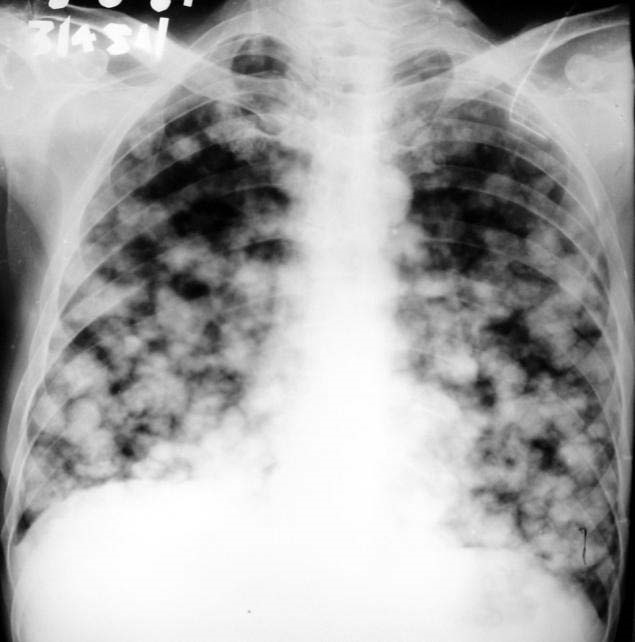 Metástasis pulmonar.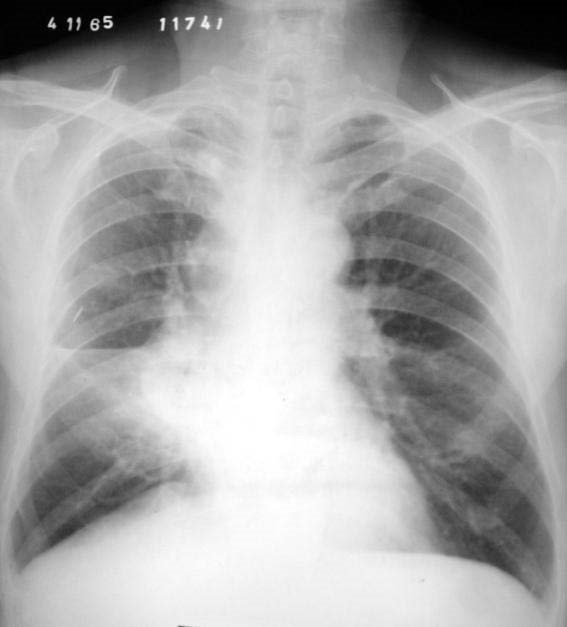 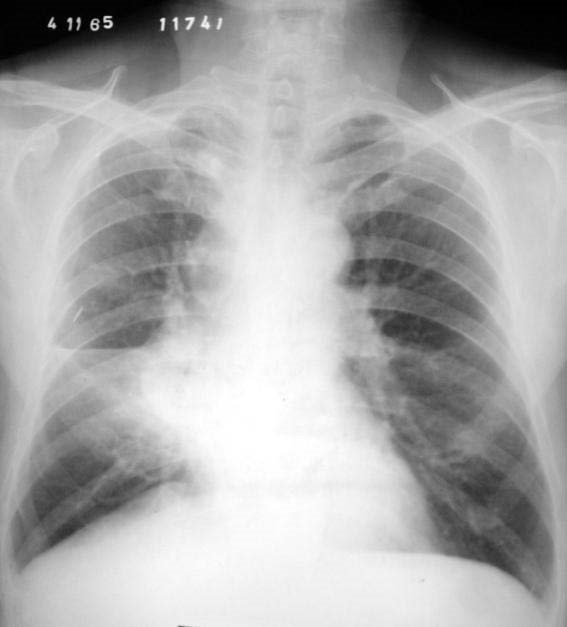 	Broncograma aéreo.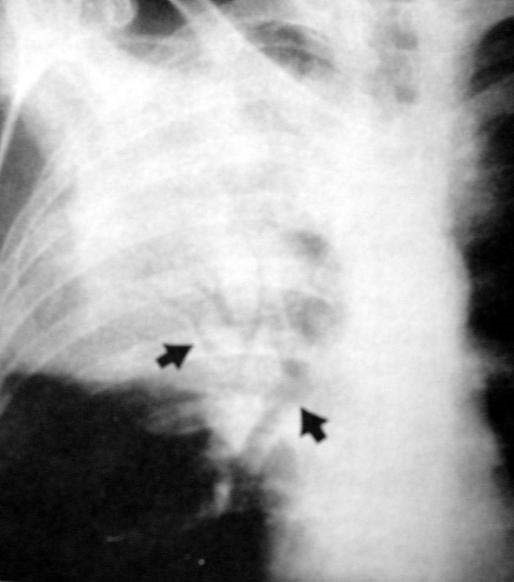 Neumonía.	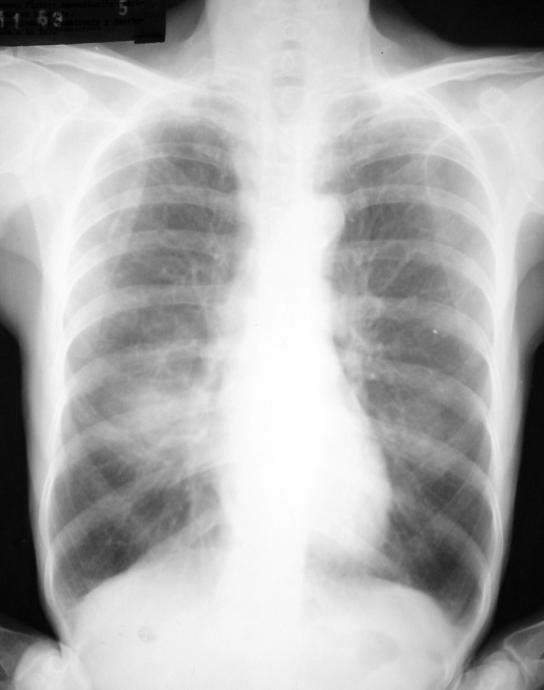 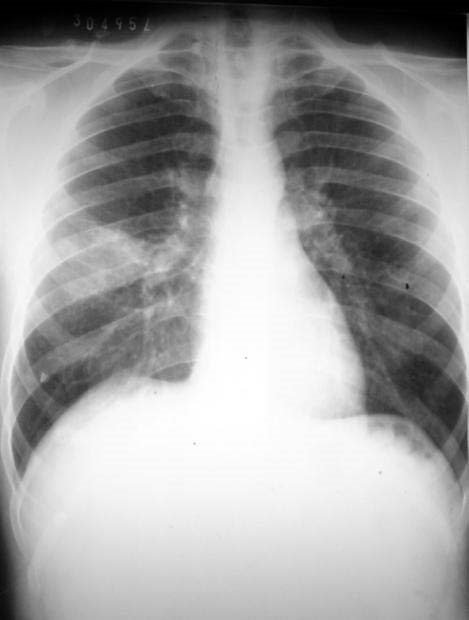 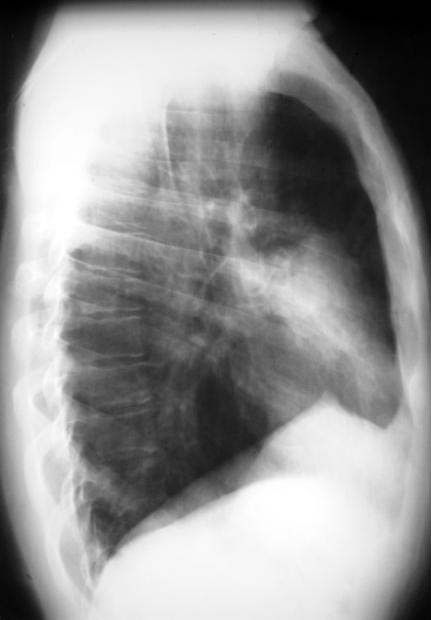 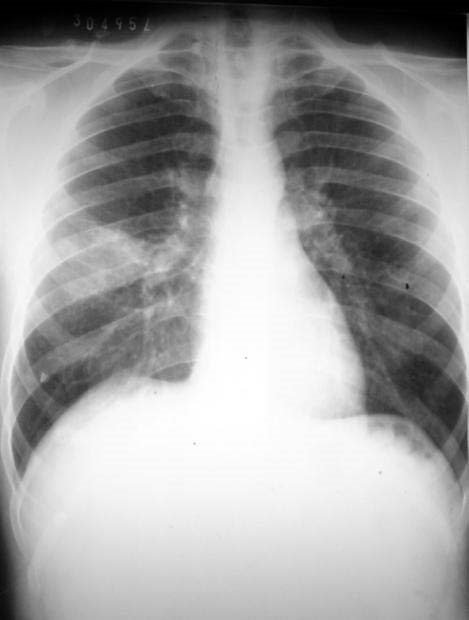 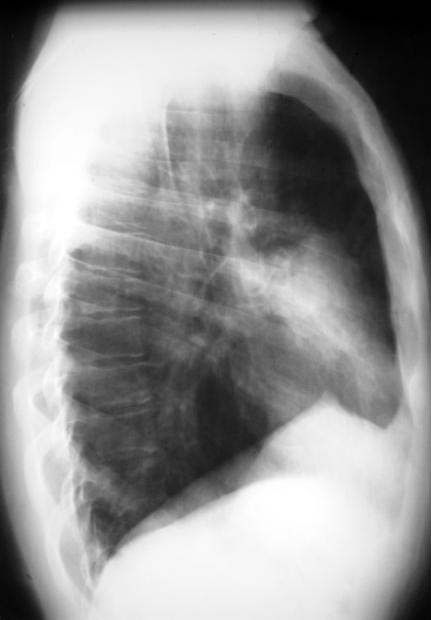 Neumonía.	Bronconeumonía.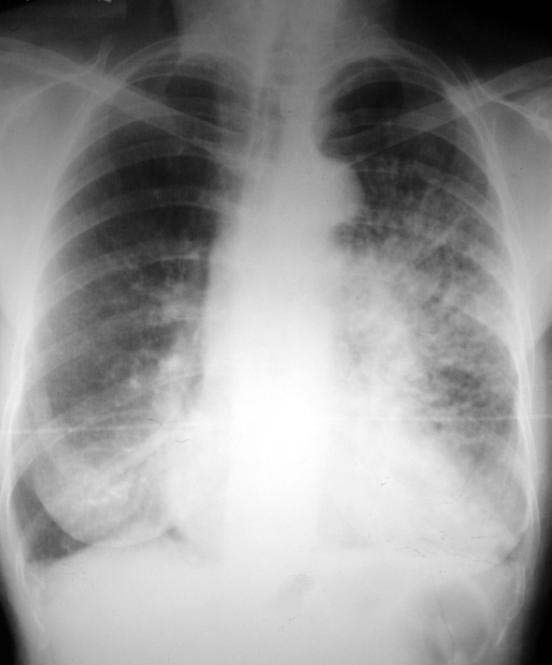 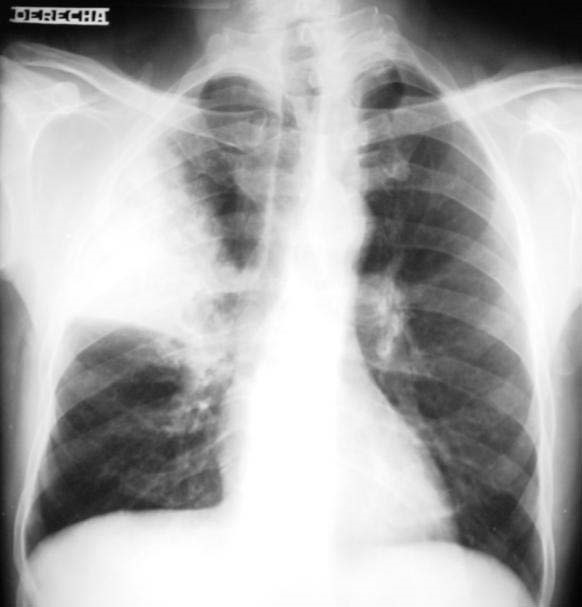 Atelectasia.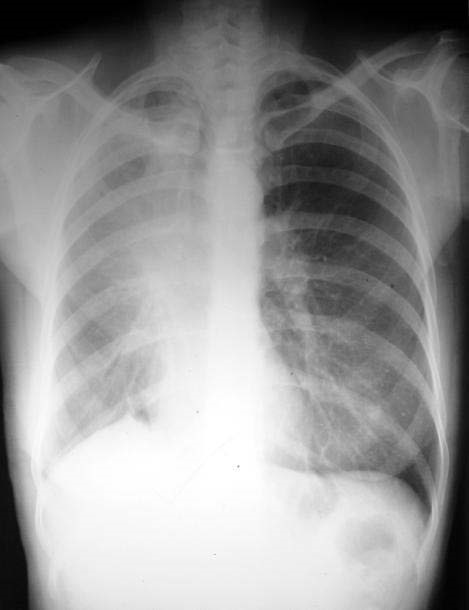 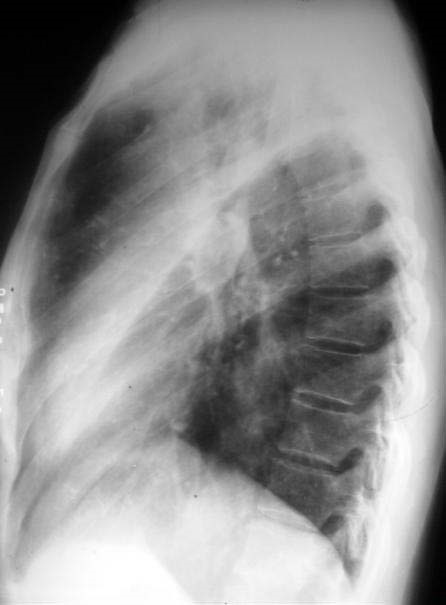 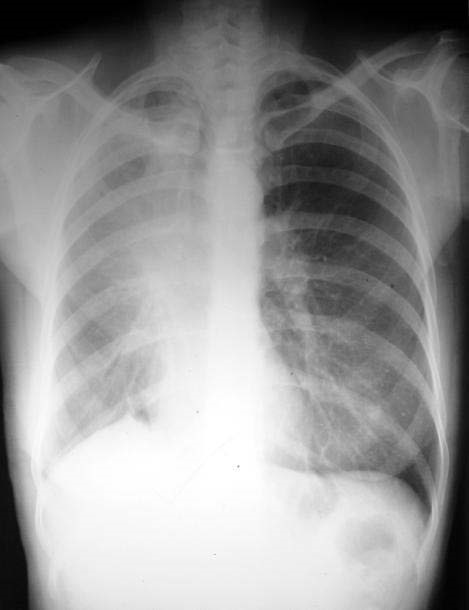 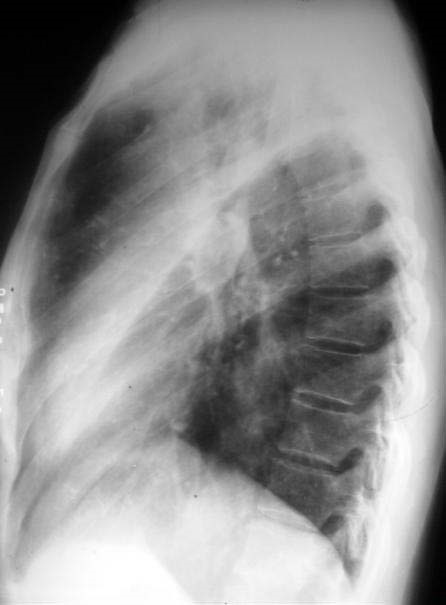 Atelectasia del LSD y del lóbulo medio. 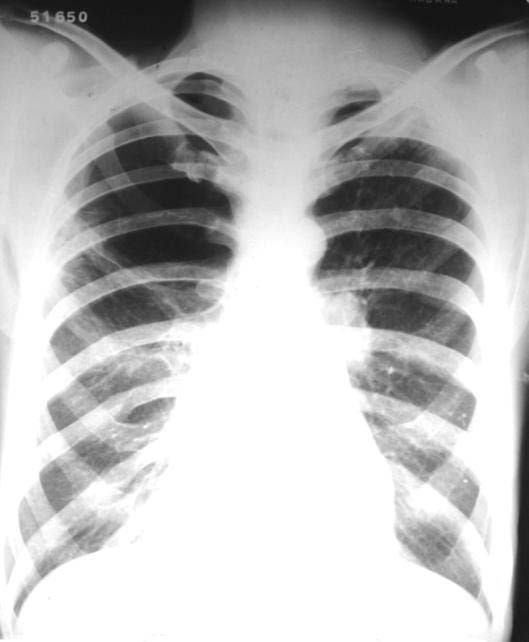 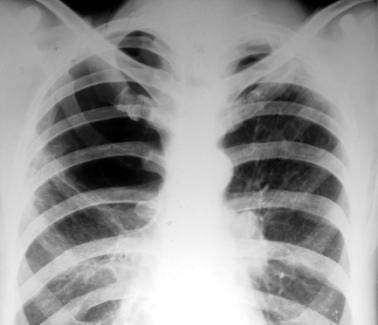 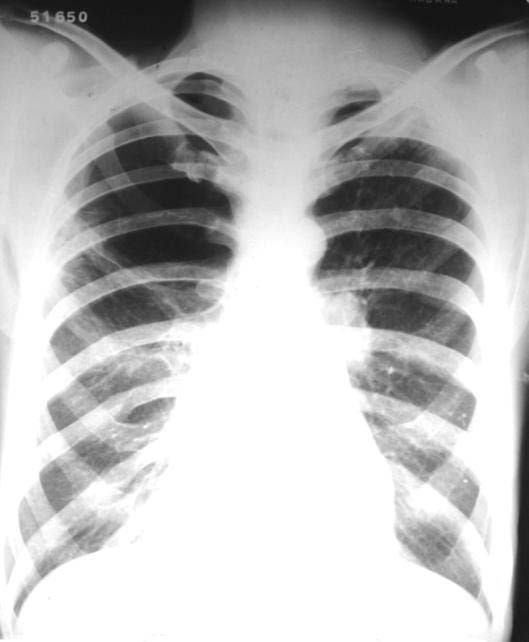 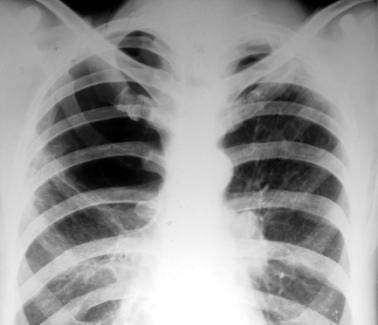 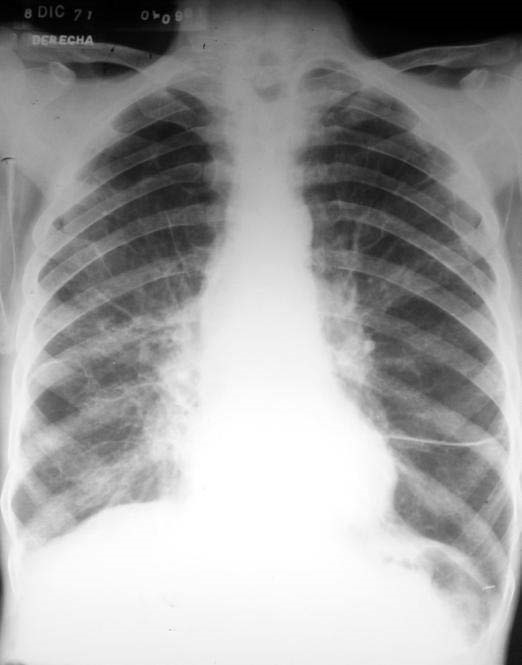 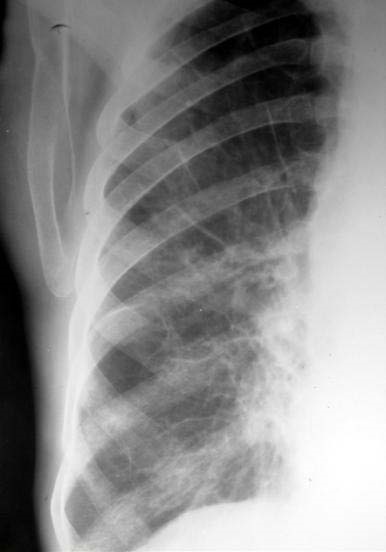 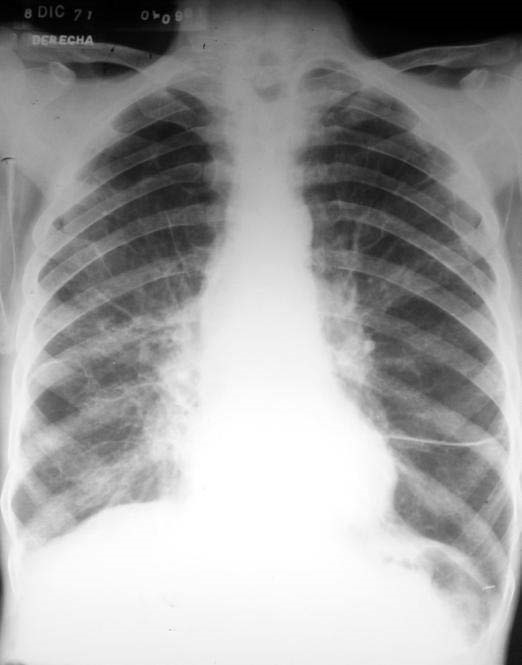 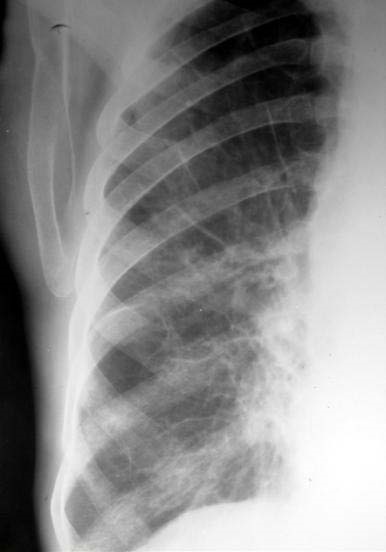 